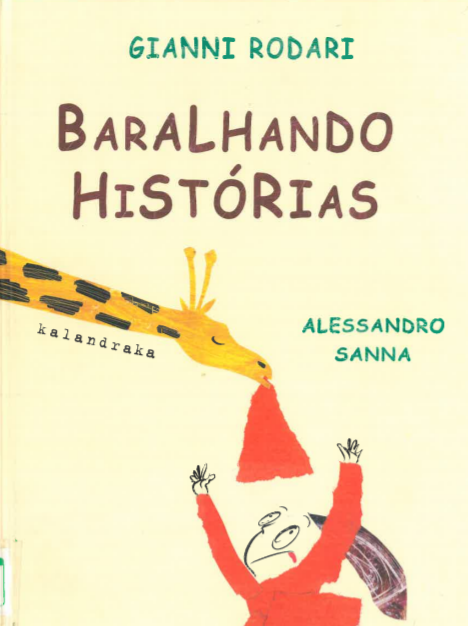 Materiais:Vídeo para visualização do conto da história “Baralhando Histórias”; Guião de Exploração da história.Objetivos:Promover o desenvolvimento de capacidades conversacionais, através da exploração conjunta do livro, usando vocabulário diversificado;Estimular a compreensão de histórias e o interesse pelo mundo da leitura;Refletir sobre a capa;Promover o desenvolvimento da imaginação e da criatividade.Antes da visualização da história: Tente explorar os vários elementos da capa, despertando o interesse da criança para a leitura da história.  Estas questões permitem que a criança fique mais atenta e promovem a imaginação. O que vês na capa da história?O que achas que vai acontecer?Quais serão as personagens da história?O que tem a girafa na boca?Onde está o título? Quantas palavras tem? Consegues dizer que letras são aquelas?Após a visualização da história:Faça perguntas à criança para explorarem em conjunto os vários acontecimentos da história e tente que esta expresse a sua opinião e se envolva na história. Permite trabalhar compreensão e memória: Quem é a personagem principal da história?O que pediu a mãe que ela levasse?Quem é que ela encontrou pelo caminho?Quem estava a contar a história?Que história estava o avô a tentar contar?Que factos é que ele alterou?Alguém da tua família também costuma baralhar histórias? Quem?Peça à criança para recontar a história, por palavras suas, de modo a perceber se compreendeu os vários acontecimentos e a estimular o seu discurso oral. Proposta de atividade - escolha uma história com a criança e peça para que ela a conte alterando determinadas partes a seu gosto.